FORMULIR PENILAIAN UJIAN SKRIPSINama			:  A. Siti Fadhilah Maimuna No. Pokok		:  20200710100001Judul Skripsi	: Hubungan Pengetahuan dan Perilaku Tentang Osteoarthritis Pada Lansia Di Panti Werdha Jakarta Selatan  Catatan :Rentang  nilai 0-100                                                 Penguji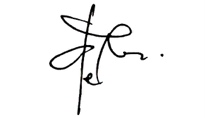 Dede Renovaldi, M. Sc (Biomed)PERBAIKAN SKRIPSISesuai dengan jalannya sidang skripsi, perbaikan-perbaikan yang harus dan/atau disarankan untuk dilakukan pada ujian ini adalah sbb:judulnya pengetahuan terhadap perilaku OA terkait apa, pencegahan, rehabilitatif atau yg lainnya?kesimpulan bukan pengulangan dari hasil, tapi apakah tujuan penelitian berhasil dicapai?objective, method, and results di buat dalam bentuk past tense.thanks to Prof Mamunreferensi cukup update namun masih ada referensi lama 2006, 1981,2010, 2007,pada perumusan masalah sebaiknya dituliskan dahulu brief summarize latar belakang kemudian memunculkan masalah dalam bentuk pernyataan.rumus sampel minimal bukan mnggunakan nilai d 0,1 tapi 0,05pada DO kategori pengetahuan <56 bukan < =dari hasil uji validitas ada 2 pertanyaan yg tdk valid, lantas bagaimana?uji chi square sebenarnya tdk perlu uji normaltas karna itu adalah variabel2 kategorik.dari resp ada yg OA?adik melakukan pre-eliminary study dg MMSE. apa hasilnya?apa syarat chi square?referensi font, justify,	                     Jakarta,    Desember 2023						     Penguji 2,                            					 Dede Renovaldi, M. Sc (Biomed)Aspek yang dinilaiNilai*BobotNilai x BobotPenyajian Lisan.Penggunaan WaktuKejelasan PenyajianEfektifitas, Pemakaian AVA2Sistematika PenulisanSesuai Kaidah IlmiahKetepatan Penggunaan BahasaSusunan Bahasa1Isi TulisanLatar BelakangTujuanKerangka TeoriKerangka KonsepDefinisi Operasional ( DO )Desain PenelitianMetode Pengambilan DataAnalisis DataPembahasanKesimpulanSaran3Originalitas RelevansiKeterkinian1Tanya Jawab & atau unjuk kerja :Kejelasan mengemukakan isi skripsiPenguasaan materiKetepatan menjawab pertanyaan3TOTALTOTALTOTAL88